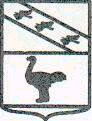 Льговский Городской Совет депутатовР Е Ш Е Н И Еот  19 октября 2017 года №83Председатель Льговского Городского Совета депутатов                                                                           Н.И.Костебелов Глава города ЛьговаКурской области                                                                                                    Ю.В.СевериновОб избрании  Главы города Льгова Курской областиВ соответствии со статьей 36 Федерального закона от 06.10.2003 № 131-ФЗ «Об общих принципах организации местного самоуправления в Российской Федерации», частью 3 статьи 1 Закона Курской области от 19.11.2014 № 72-ЗКО «О порядке избрания, месте в системе органов местного самоуправления и сроках полномочий глав муниципальных образований», Уставом муниципального образования «Город Льгов» Курской области, Порядком проведения конкурса по отбору кандидатур на должность Главы города Льгова Курской области, утвержденным решением Льговского Городского Совета депутатов от 31.08.2017 №73, решением Льговского Городского Совета депутатов от 18.09.2017 №78 «О проведении конкурса по отбору кандидатур на должность Главы города Льгова Курской области», решением конкурсной комиссии по проведению конкурса по отбору кандидатур на должность Главы города Льгова Курской области  от 14.10.2017 №5, на основании Протокол счетной комиссии об итогах голосования по избранию Главы города Льгова Курской области Льговским Городским Советом депутатов из числа кандидатов, представленных конкурсной комиссией  по проведению конкурса по отбору кандидатур на должность Главы города Льгова Курской области от 19.10.2017, Льговский Городской Совет депутатов РЕШИЛ:1. Избрать Главой города Льгова Курской области Воробьёва Владимира Викторовича.2. Настоящее решение вступает в силу со дня его принятия и подлежит опубликованию в газете «Льговские новости», а также размещению на официальном сайте муниципального образования «Город Льгов» Курской области в информационно-телекоммуникационной сети Интернет. 